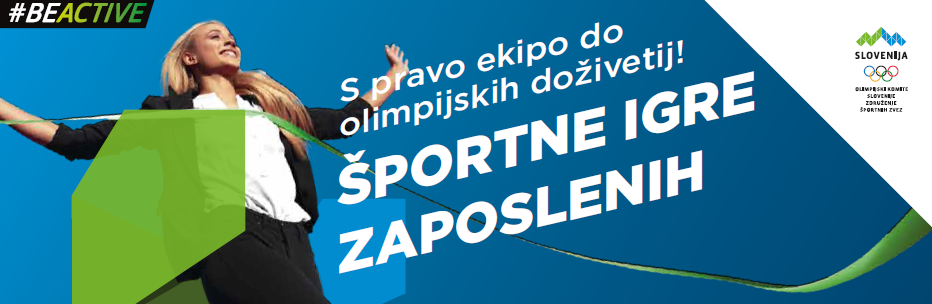 URNIK8,00 – 8,50		registracija udeležencev9,00				otvoritev iger9,15				odhod na tekmovališča9,30				pričetek tekmovanj(mali nogomet, košarka, odbojka, namizni tenis, tenis, kegljanje)med 10,00 – 10,30	tek na 2400 mmed 11,00 – 11,30	badminton (možna sprememba urnika)od 12,00 			topli obrok13,00 			razglasitve rezultatovOrganizator si dovoljuje spremembo urnika glede na potek posameznih panog.O spremembah boste sproti obveščeni na prizorišču.